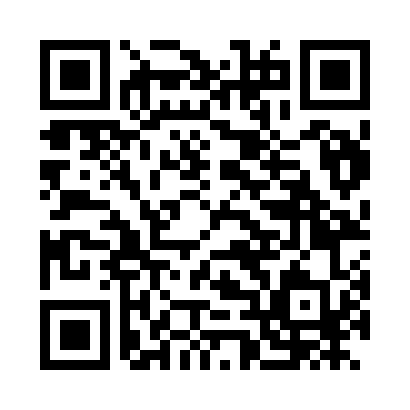 Prayer times for Tiquisate, GuatemalaWed 1 May 2024 - Fri 31 May 2024High Latitude Method: NonePrayer Calculation Method: Muslim World LeagueAsar Calculation Method: ShafiPrayer times provided by https://www.salahtimes.comDateDayFajrSunriseDhuhrAsrMaghribIsha1Wed4:285:4312:023:116:227:332Thu4:285:4312:023:126:227:333Fri4:275:4212:023:136:237:334Sat4:265:4212:023:136:237:345Sun4:265:4112:023:146:237:346Mon4:255:4112:023:146:237:357Tue4:255:4112:023:156:247:358Wed4:245:4012:023:156:247:359Thu4:245:4012:023:166:247:3610Fri4:235:3912:023:166:247:3611Sat4:235:3912:023:176:257:3612Sun4:225:3912:023:186:257:3713Mon4:225:3912:023:186:257:3714Tue4:225:3812:023:196:267:3815Wed4:215:3812:023:196:267:3816Thu4:215:3812:023:206:267:3917Fri4:205:3812:023:206:267:3918Sat4:205:3712:023:216:277:3919Sun4:205:3712:023:216:277:4020Mon4:195:3712:023:226:277:4021Tue4:195:3712:023:226:287:4122Wed4:195:3712:023:226:287:4123Thu4:195:3612:023:236:287:4224Fri4:185:3612:023:236:297:4225Sat4:185:3612:033:246:297:4226Sun4:185:3612:033:246:297:4327Mon4:185:3612:033:256:307:4328Tue4:175:3612:033:256:307:4429Wed4:175:3612:033:266:307:4430Thu4:175:3612:033:266:307:4531Fri4:175:3612:033:266:317:45